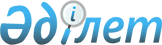 О внесении изменений в постановление акимата Карагандинской области от 14 октября 2021 года № 72/01 "Об утверждении государственного образовательного заказа на подготовку кадров с техническим и профессиональным, послесредним образованием на 2021 - 2022 учебный год"Постановление акимата Карагандинской области от 4 апреля 2022 года № 19/01. Зарегистрировано в Министерстве юстиции Республики Казахстан 11 апреля 2022 года № 27522
      Акимат Карагандинской области ПОСТАНОВЛЯЕТ:
      1. Внести в постановление акимата Карагандинской области от 14 октября 2021 года № 72/01 "Об утверждении государственного образовательного заказа на подготовку кадров с техническим и профессиональным, послесредним образованием на 2021 - 2022 учебный год" (зарегистрировано в Реестре государственной регистрации нормативных правовых актов за № 24807) следующие изменения:
      приложения 1, 2, 3 к указанному постановлению изложить в новой редакции согласно приложениям 1, 2, 3 к настоящему постановлению.
      2. Контроль за исполнением настоящего постановления возложить на курирующего заместителя акима области.
      3. Настоящее постановление вводится в действие со дня его первого официального опубликования и распространяется на правоотношения, возникшие с 1 января 2022 года. Государственный образовательный заказ на подготовку кадров с техническим и профессиональным, послесредним образованием на 2021-2022 учебный год (для подготовки кадров среднего звена, прикладного бакалавра)
      Примечание: * специальность, по которой предусмотрена подготовка кадров из числа граждан с особыми образовательными потребностями;
      ** специальность обучение которой производится в Каркаралинском районе (зона радиационного риска). Государственный образовательный заказ на подготовку кадров с техническим и профессиональным образованием на 2021-2022 учебный год (для подготовки кадров по рабочим квалификациям)
      Примечание: * специальность, по которой предусмотрена подготовка кадров из числа граждан с особыми образовательными потребностями. Государственный образовательный заказ на подготовку кадров с техническим и профессиональным, послесредним образованием на 2021-2022 учебный год (для подготовки кадров по медицинским специальностям)
					© 2012. РГП на ПХВ «Институт законодательства и правовой информации Республики Казахстан» Министерства юстиции Республики Казахстан
				
      Аким Карагандинской области

Ж. Қасымбек
Приложение 1
к постановлению
акимата Карагандинской
области
от 4 апреля 2022 года
№ 19/01Приложение 1
к постановлению акимата
Карагандинской области
от 14 октября 2021 года № 72/01
№
Код уровня образования, специальности и квалификации
Наименование специальности
Объем государственного образовательного заказа на 2021-2022 учебный год (количество мест) очной формы обучения
Средние расходы на обучение одного специалиста за учебный год, тенге
Средние расходы на обучение одного специалиста за учебный год, тенге
№
Код уровня образования, специальности и квалификации
Наименование специальности
Объем государственного образовательного заказа на 2021-2022 учебный год (количество мест) очной формы обучения
город
село
01 Образование
01 Образование
01 Образование
01 Образование
01 Образование
01 Образование
1
01120100
Дошкольное воспитание и обучение
197
385368
431995
2
01140100
Педагогика и методика начального обучения
374
385368
431995
3
01140200
Музыкальное образование
15
385368
431995
4
01140300
Художественный труд
18
415187
471814
5
01140500
Физическая культура и спорт
188
385368
431995
6
01140600
Педагогика и методика преподавания языка и литературы основного среднего образования
234
385368
431995
7
01140700
Информатика
15
391494
438121
8
01140800
Профессиональное обучение (по отраслям)
15
391494
438121
02 Искусство и гуманитарные науки
02 Искусство и гуманитарные науки
02 Искусство и гуманитарные науки
02 Искусство и гуманитарные науки
02 Искусство и гуманитарные науки
02 Искусство и гуманитарные науки
9
02110300
Графический и мультимедийный дизайн *
25
719360
812613
10
02120100
Дизайн интерьера *
49
719360
812613
11
02120300
Дизайн промышленной продукции *
20
719360
812613
12
02150100
Инструментальное исполнительство (по видам инструментов)
50
1191625
1401494
13
02150200
Теория музыки
4
415187
471814
14
02150300
Вокальное искусство *
26
1191625
1401494
15
02150400
Хоровое дирижирование
11
415187
471814
16
02150500
Актерское искусство *
12
1191625
1401494
17
02150700
Хореографическое искусство
12
415187
471814
18
02150900
Социально-культурная деятельность (по видам)
6
415187
471814
19
02151000
Народное художественное творчество (по видам)
26
415187
471814
20
02310100
Переводческое дело (по видам) *
30
651974
745227
03 Социальные науки и информации
03 Социальные науки и информации
03 Социальные науки и информации
03 Социальные науки и информации
03 Социальные науки и информации
03 Социальные науки и информации
21
03220100
Библиотечное дело
11
385368
431995
22
03220200
Документационное обеспечение управления и архивоведение
50
391494
438121
04 Бизнес, управление и право
04 Бизнес, управление и право
04 Бизнес, управление и право
04 Бизнес, управление и право
04 Бизнес, управление и право
04 Бизнес, управление и право
23
04110100
Учет и аудит *
121
651974
745227
24
04120100
Банковское и страховое дело
55
391494
438121
25
04120200
Оценка (по видам)
45
391494
438121
26
04130100
Менеджмент (по отраслям и областям применения)
80
391494
438121
27
04140100
Маркетинг (по отраслям)
15
391494
438121
05 Естественные науки, математика и статистика
05 Естественные науки, математика и статистика
05 Естественные науки, математика и статистика
05 Естественные науки, математика и статистика
05 Естественные науки, математика и статистика
05 Естественные науки, математика и статистика
28
05220200
Охрана и рациональное использование природных ресурсов (по отраслям)
15
415187
471814
29
05420100
Статистика
15
391494
438121
06 Информационно-коммуникационные технологии
06 Информационно-коммуникационные технологии
06 Информационно-коммуникационные технологии
06 Информационно-коммуникационные технологии
06 Информационно-коммуникационные технологии
06 Информационно-коммуникационные технологии
30
06120100
Вычислительная техника и информационные сети (по видам) *
61
651974
745227
31
06120200
Системы информационной безопасности *
30
651974
745227
32
06130100
Программное обеспечение (по видам) *
220
651974
745227
07 Инженерные, обрабатывающие и строительные отрасли
07 Инженерные, обрабатывающие и строительные отрасли
07 Инженерные, обрабатывающие и строительные отрасли
07 Инженерные, обрабатывающие и строительные отрасли
07 Инженерные, обрабатывающие и строительные отрасли
07 Инженерные, обрабатывающие и строительные отрасли
33
07130100
Электрооборудование (по видам и отраслям)
58
415187
471814
34
07130200
Электроснабжение (по отраслям)
35
415187
471814
35
07130300
Теплоэнергетические установки тепловых электрических станций
42
415187
471814
36
07130400
Теплотехническое оборудование и системы теплоснабжения (по видам)
39
415187
471814
37
07130500
Возобновляемая энергетика
40
415187
471814
38
07130700
Техническое обслуживание, ремонт и эксплуатация электромеханического оборудования (по видам и отраслям)
80
415187
471814
39
07140100
Автоматизация и управление технологическими процессами (по профилю)
30
415187
471814
40
07140200
Техническое обслуживание и ремонт автоматизированных систем производства (по отраслям)
20
415187
471814
41
07140400
Робототехника и встраиваемые системы (по отраслям)
32
391494
438121
42
07140500
Цифровая техника (по видам)
30
391494
438121
43
07140900
Радиотехника, электроника и телекоммуникации
50
391494
438121
44
07150300
Токарное дело (по видам) *
35
719360
812613
45
07150500
Сварочное дело (по видам) *
20
719360
812613
46
07151100
Эксплуатация и техническое обслуживание машин и оборудования (по отраслям промышленности) *
34
719360
812613
47
07160500
Эксплуатация, ремонт и техническое обслуживание тягового подвижного состава железных дорог
95
415187
471814
48
07161300
Техническое обслуживание, ремонт и эксплуатация автомобильного транспорта *
143
719360
812613
49
07161600
Механизация сельского хозяйства *
35
651974
745227
50
07211300
Технология производства пищевых продуктов
11
415187
471814
51
07220500
Производство шин
19
415187
471814
52
07220600
Резинотехническое производство *
15
719360
812613
53
07230100
Швейное производство и моделирование одежды *
20
719360
812613
54
07240100
Подземная разработка месторождений полезных ископаемых
37
415187
471814
55
07310100
Архитектура
49
415187
471814
56
07310400
Дизайн, реставрация и реконструкция гражданских зданий
19
415187
471814
57
07310500
Ландшафтный дизайн *
19
719360
812613
58
07320100
Строительство и эксплуатация зданий и сооружений *
98
719360
812613
59
07320600
Монтаж магистральных локальных и сетевых трубопроводов *
11
719360
812613
60
07320700
Строительство и эксплуатация автомобильных дорог и аэродромов
58
415187
471814
61
07320800
Строительство железных дорог, путь и путевое хозяйство
15
415187
471814
62
07321200
Монтаж и эксплуатация оборудования и систем газоснабжения
20
415187
471814
63
07880100
Стандартизация, метрология и сертификация (по отраслям)
34
385368
431995
08 Сельское, лесное, рыболовное хозяйство и ветеринария
08 Сельское, лесное, рыболовное хозяйство и ветеринария
08 Сельское, лесное, рыболовное хозяйство и ветеринария
08 Сельское, лесное, рыболовное хозяйство и ветеринария
08 Сельское, лесное, рыболовное хозяйство и ветеринария
08 Сельское, лесное, рыболовное хозяйство и ветеринария
64
08110100
Агрономия *
15
651974
745227
65
08410100
Ветеринария *
55
651974
745227
66
08410100
Ветеринария **
18
683832
777085
092 Социальное обеспечение
092 Социальное обеспечение
092 Социальное обеспечение
092 Социальное обеспечение
092 Социальное обеспечение
092 Социальное обеспечение
67
09230100
Социальная работа
80
651974
745227
101 Сфера обслуживания
101 Сфера обслуживания
101 Сфера обслуживания
101 Сфера обслуживания
101 Сфера обслуживания
101 Сфера обслуживания
68
10130100
Гостиничный бизнес *
10
651974
745227
69
10130300
Организация питания *
80
719360
812613
70
10150100
Туризм
35
391494
438121
103 Службы безопасности
103 Службы безопасности
103 Службы безопасности
103 Службы безопасности
103 Службы безопасности
103 Службы безопасности
71
10320100
Пожарная безопасность
105
415187
471814
72
10320200
Защита в чрезвычайных ситуациях (по профилю)
120
415187
471814
104 Транспортные услуги
104 Транспортные услуги
104 Транспортные услуги
104 Транспортные услуги
104 Транспортные услуги
104 Транспортные услуги
73
10410200
Организация перевозок и управление движением на железнодорожном транспорте
84
415187
471814
74
10410400
Организация дорожного движения
34
415187
471814
Всего:
Всего:
Всего:
3924
-
-Приложение 2
к постановлению
акимата Карагандинской
области
от 4 апреля 2022 года
№ 19/01Приложение 2
к постановлению акимата
Карагандинской области
от 14 октября 2021 года № 72/01
№
Код уровня образования, специальности и квалификации
Наименование специальности
Объем государственного образовательного заказа на 2021-2022 учебный год (количество мест) очной формы обучения
Средние расходы на обучение одного специалиста за учебный год, тенге
Средние расходы на обучение одного специалиста за учебный год, тенге
№
Код уровня образования, специальности и квалификации
Наименование специальности
Объем государственного образовательного заказа на 2021-2022 учебный год (количество мест) очной формы обучения
город
село
02 Искусство и гуманитарные науки
02 Искусство и гуманитарные науки
02 Искусство и гуманитарные науки
02 Искусство и гуманитарные науки
02 Искусство и гуманитарные науки
02 Искусство и гуманитарные науки
1
02110400
Издательское дело *
20
651974
745227
2
02140100
Декоративно-прикладное искусство и народные промыслы (по профилям) *
15
719360
812613
3
02150800
Театрально - декорационное искусство (по профилю) *
15
719360
812613
03 Социальные науки и информации
03 Социальные науки и информации
03 Социальные науки и информации
03 Социальные науки и информации
03 Социальные науки и информации
03 Социальные науки и информации
4
03220200
Документационное обеспечение управления и архивоведение
50
391494
438121
04 Бизнес, управление и право
04 Бизнес, управление и право
04 Бизнес, управление и право
04 Бизнес, управление и право
04 Бизнес, управление и право
04 Бизнес, управление и право
5
04110100
Учет и аудит *
75
651974
745227
6
04120100
Банковское и страховое дело
50
391494
438121
7
04140100
Маркетинг (по отраслям)
27
391494
438121
06 Информационно-коммуникационные технологии
06 Информационно-коммуникационные технологии
06 Информационно-коммуникационные технологии
06 Информационно-коммуникационные технологии
06 Информационно-коммуникационные технологии
06 Информационно-коммуникационные технологии
8
06120100
Вычислительная техника и информационные сети (по видам) *
121
651974
745227
9
06130100
Программное обеспечение (по видам) *
90
651974
745227
07 Инженерные, обрабатывающие и строительные отрасли
07 Инженерные, обрабатывающие и строительные отрасли
07 Инженерные, обрабатывающие и строительные отрасли
07 Инженерные, обрабатывающие и строительные отрасли
07 Инженерные, обрабатывающие и строительные отрасли
07 Инженерные, обрабатывающие и строительные отрасли
10
07110400
Лабораторная технология
20
415187
471814
11
07130100
Электрооборудование (по видам и отраслям)
145
415187
471814
12
07130200
Электроснабжение (по отраслям)
45
415187
471814
13
07130400
Теплотехническое оборудование и системы теплоснабжения (по видам)
20
415187
471814
14
07130700
Техническое обслуживание, ремонт и эксплуатация электромеханического оборудования (по видам и отраслям)
153
415187
471814
15
07140100
Автоматизация и управление технологическими процессами (по профилю)
91
415187
471814
16
07140500
Цифровая техника (по видам)
61
391494
438121
17
07140700
Автоматика, телемеханика и управление движением на железнодорожном транспорте
15
391494
438121
18
07140900
Радиотехника, электроника и телекоммуникации
37
415187
471814
19
07150100
Технология машиностроения (по видам)
101
415187
471814
20
07150300
Токарное дело (по видам) *
14
719360
812613
21
07150500
Сварочное дело (по видам) *
380
719360
812613
22
07150600
Слесарное дело (по отраслям и видам) *
67
651974
745227
23
07151300
Металлургия черных металлов
20
415187
471814
24
07151400
Металлургия цветных металлов
25
415187
471814
25
07160500
Эксплуатация, ремонт и техническое обслуживание тягового подвижного состава железных дорог
135
415187
471814
26
07160600
Эксплуатация, ремонт и техническое обслуживание вагонов и рефрижераторного подвижного состава железных дорог
40
415187
471814
27
07161300
Техническое обслуживание, ремонт и эксплуатация автомобильного транспорта *
438
719360
812613
28
07161600
Механизация сельского хозяйства *
90
651974
745227
29
07210200
Производство молока и молочной продукции *
30
719360
812613
30
07211300
Технология производства пищевых продуктов
11
415187
471814
31
07220200
Производство железобетонных и металлических изделий (по видам)
17
415187
471814
32
07221400
Мебельное производство *
20
719360
812613
33
07230100
Швейное производство и моделирование одежды *
152
719360
812613
34
07231000
Обувное дело *
6
651974
745227
35
07240100
Подземная разработка месторождений полезных ископаемых
30
415187
471814
36
07320100
Строительство и эксплуатация зданий и сооружений *
120
719360
812613
37
07320600
Монтаж магистральных локальных и сетевых трубопроводов *
15
719360
812613
38
07320700
Строительство и эксплуатация автомобильных дорог и аэродромов
35
415187
471814
39
07320800
Строительство железных дорог, путь и путевое хозяйство
9
415187
471814
40
07321100
Монтаж и эксплуатация инженерных систем объектов жилищно-коммунального хозяйства *
15
719360
812613
41
07321200
Монтаж и эксплуатация оборудования и систем газоснабжения
20
415187
471814
101 Сфера обслуживания
101 Сфера обслуживания
101 Сфера обслуживания
101 Сфера обслуживания
101 Сфера обслуживания
101 Сфера обслуживания
42
10120100
Парикмахерское искусство *
162
719360
812613
43
10130100
Гостиничный бизнес *
20
651974
745227
44
10130200
Организация обслуживания в сфере питания
15
415187
471814
45
10130300
Организация питания *
455
719360
812613
46
10150100
Туризм
29
391494
438121
103 Службы безопасности
103 Службы безопасности
103 Службы безопасности
103 Службы безопасности
103 Службы безопасности
103 Службы безопасности
47
10320200
Защита в чрезвычайных ситуациях (по профилю)
50
415187
471814
104 Транспортные услуги
104 Транспортные услуги
104 Транспортные услуги
104 Транспортные услуги
104 Транспортные услуги
104 Транспортные услуги
48
10410200
Организация перевозок и управление движением на железнодорожном транспорте
90
415187
471814
49
10410400
Организация дорожного движения
15
415187
471814
Всего:
Всего:
Всего:
3676
-
-Приложение 3
к постановлению
акимата Карагандинской
области
от 4 апреля 2022 года
№ 19/01Приложение 3
к постановлению акимата
Карагандинской области
от 14 октября 2021 года № 72/01
№
Код уровня образования, специальности и квалификации
Наименование специальности
Объем государственного образовательного заказа на 2021-2022 учебный год (количество мест) очной формы обучения
Средние расходы на обучение одного специалиста за учебный год, тенге
Средние расходы на обучение одного специалиста за учебный год, тенге
№
Код уровня образования, специальности и квалификации
Наименование специальности
Объем государственного образовательного заказа на 2021-2022 учебный год (количество мест) очной формы обучения
город
село
09 Здравоохранение и социальное обеспечение
09 Здравоохранение и социальное обеспечение
09 Здравоохранение и социальное обеспечение
09 Здравоохранение и социальное обеспечение
09 Здравоохранение и социальное обеспечение
09 Здравоохранение и социальное обеспечение
1
09120100
Лечебное дело
100
426431
474129
2
09130100
Сестринское дело
255
426431
474129
3
09130200
Акушерское дело
93
426431
474129
4
09140100
Лабораторная диагностика
15
426431
474129
5
09880100
Гигиена и эпидемиология
52
426431
474129
Всего:
Всего:
Всего:
515
-
-